ONSITE SEPTIC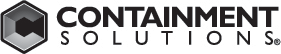 FIBERGLASS UNDERGROUND TANK SPECIFICATIONSHORT FORM SPECIFICATIONThe contractor shall provide the appropriate underground fiberglass storage tank and accessories as indicated on tank drawings. Capacity, dimensions, and fitting locations and sizes will also be indicated on tank drawings. Tanks shall be single-wall fiberglass as manufactured by Containment Solutions, Inc. The tank must be installed according to manufacturer’s current installation instructions.LONG FORM SPECIFICATIONGENERALQuality AssuranceAcceptable Manufacturers:Containment Solutions, Inc., Conroe, TexasGoverning Standards, as applicable:Tank manufacturer shall be in the business of manufacturing tanks to Underwriters Laboratories (UL) Standard 1316.Tank manufacturer shall be in the business of manufacturing tanks with materials conforming to the requirements of ANSI/AWWA – D120 (Thermosetting Fiberglass-Reinforced Plastic Tanks).Tank manufacturer must be listed by International Association of Plumbing and Mechanical Officials (IAPMO)/ANSI Z1000 Standard - Prefabricated Septic Tanks.SubmittalsContractor shall submit to engineer	copies of shop drawings for each tank and	copies of manufacturer’s literature (including installation instructions).PRODUCTSSingle-Wall Fiberglass Underground TanksProduct-Storage Requirements:All primary tanks must be vented. Tanks are designed for operation at atmospheric pressure only.Tanks shall be capable of storing non-potable water not to exceed 100°F at the tank interior surface.Tank shall be capable of storing products identified in the manufacturer’s current limited warranty.Loading Conditions - Tanks shall meet the following design criteria:External hydrostatic pressure: Buried in ground with 7’ of over burden over the top of the tank, the hole fully flooded and a safety factor of 5:1 against general buckling.Surface Loads: When installed according to manufacturer’s current installation instructions, tanks will withstand surface HS-20 axle loads (32,000 lbs/axle).Internal Load: Tanks shall withstand 5 psig (3 psig for 12’ tank) air pressure test with 5:1 safety factor.Tanks shall be designed to support accessory equipment such as submersible pumps, ladders, drop/fill tubes, etc. when installed according to manufacturer’s recommendations and limitations.Materials:The tank shall be manufactured as a matrix of premium resin, glass fibers and silane-treated silica that together result in a composite providing improved corrosion protection.Tank inner wall shall be fabricated against a mold to produce a non-air inhibited and high gloss laminate to provide fully cured inner surface without the need of wax coats, a low coefficient of friction and a natural resistance to the build-up of algae or other contamination on the surface. Wax and wax resin coatings cannot be used to achieve full surface cure on tank shells and endcaps.Tank Dimensions and Capacity: (refer to CSI sales literature and drawings)Inside tank diameter shall be	.Tank length shall be	.Nominal tank capacity shall be	.1AccessoriesOptional Anchor Straps:Straps shall be standard as supplied by tank manufacturer.Provide glass fiber reinforced plastic anchor straps for each tank shown.Number and location of straps shall be as specified by manufacturer.Access Collar:The standard access collar is 24”, which is supplied by the manufacturer. (30” and 36” collars are optional)All access collars will be furnished complete with exterior adhesive channel.Manufacturer supplied adhesive kit (Model Kit-AD) shall be used for watertight collar/riser connection.Location(s) shall be indicated on tank drawings.Optional access riser shall be FRP with lockable composite lid.Optional Ladders: Ladders shall be supplied by the tank manufacturerOptional Pump Platform:Pump platforms shall be FRP as supplied by the tank manufacturer.Contact tank manufacturer with pump details, such as dimensions, mounting configuration and weight.Optional Fittings:All standard threaded fittings are carbon steel NPT half couplings. Reducers can be used for smaller sizes where specified and provided by the contractor.All standard threaded fittings to the primary tank are 4” in diameter.All optional inlet/outlet stub outs shall be FRP or PVC.Flexible connectors must be used on all piping connections. Piping must be free to move independent of the tank.TESTING AND INSTALLATIONTesting and InstallationTesting - Tank shall be tested and installed according to the CSI Installation Instructions in effect at time of installation.Installation - Tank shall be installed according to the CSI Installation Instructions in effect at time of installation. Contractor shall be trained by the tank manufacturer, state, or other approved agency. The installing contractor must complete the tank installation checklist (CSI Pub. No. INST 6001) provided with the tank and return the completed checklist to the tank owner upon completion of the installation. The signed checklist, and applicable written approvals from Containment Solutions, should be retained by the tank owner and must be provided later to CSI to validate any future warranty claim.LIMITED WARRANTYLimited WarrantyWarranty shall be Containment Solutions limited warranty in effect at time of delivery.Copyright © Containment Solutions, Inc. • All Rights Reserved • November 2018 • Pub. No. TNK 1058H2